Bulletin d’inscription à renvoyer à l’AFIAP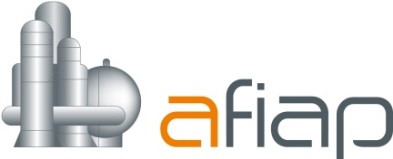 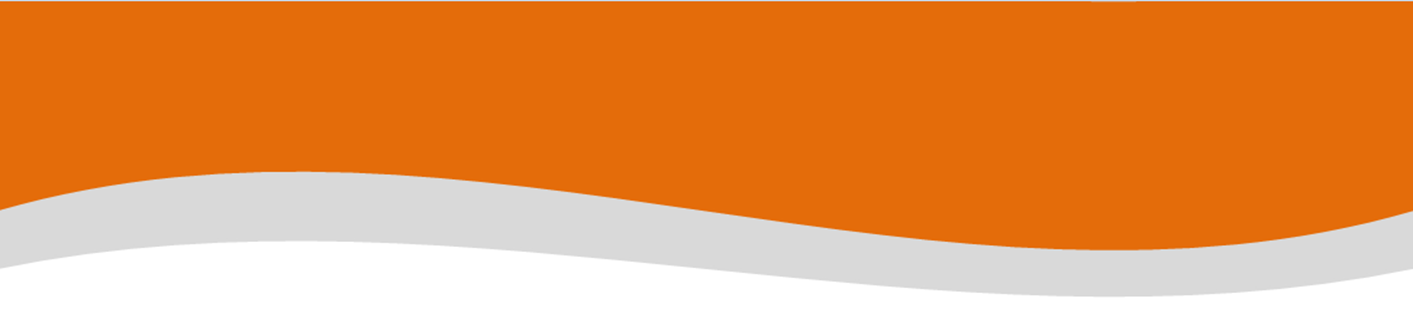 avant le 16 novembre 2018 Par fax : 01 47 17 62 77, e-mail : afiap@afiap.org ou à l’adresse suivante :AFIAPInscription JournéeCS 30080 – 92038 LA DÉFENSE CEDEXVos informations :À      , le       /       / 2018Signature :      Attention : les inscriptions sont acceptées dans la limite des places disponibles(1) Cochez la case utile. Adhérent 2018 (1)   Non-Adhérent (1)  M. (1)        Mme (1) 		                        Nom :                                                            Prénom :      Fonction :      Entreprise / organisme :               Forme juridique :     Adresse Professionnelle :      Code postal :                                       Ville :                                                             Pays :      Téléphone :                                        Fax :       Courriel :                                                        Statut de votre société : Exploitant  Fabricant Organisme notifié / d’inspection / de contrôle Centre Technique / R&D / BE / ingénierie  Association, fédération, organisation professionnelle  Autre (Préciser) :      Secteur(s) d’activité de votre société :  Agroalimentaire Aéronautique Chimie / Pétrochimie Nucléaire Pétrole / Gaz / Raffinage Pharmacie / Cosmétologie Transport : Automobile / Ferroviaire Autre (à préciser) :      Adresse de facturation si différente :      Mentionner le N° commande (si elle doit figurer dans la facture) :      Adresse de facturation si différente :      Mentionner le N° commande (si elle doit figurer dans la facture) :      Montant de l’inscription :Adhérent AFIAP : 75 € TTC (1)                            À jour de la cotisation 2018 Non adhérent AFIAP : 120,00 € TTC (1)              Retraité / Étudiant : 30,00 € TTC (1)                        (Sur présentation de justificatif) 	   Paiement par : chèque (1)  ou virement (1)  